Рекомендации  для родителей по теме «Здравствуй, лето!»                                                       (8группа, подготовительная)По возможности продолжайте соблюдать режимные моменты (подъем, завтрак, обед, сон дневной, ужин, отход ко сну, гигиенические процедуры) в одно и то же время       Продолжайте закреплять навыки самообслуживания. Старайтесь, чтобы ребенок самостоятельно выполнял все действия по уходу за собой. Научите ребенка завязывать шнурки.Если Вы все-таки решили уделить время развивающим занятиям с ребенком, используйте игры различной направленности. Старайтесь поддерживать интерес к обучению через игру, не переутомляя своих детейЖелательно использовать в играх-занятиях подручный материал (игрушки, предметы быта, предметы художественной деятельности, одежду и т.д.). Такой подход будет поддерживать интерес к занятиям и всегда будет разнообразен в использованииПродолжайте расширять словарный запас.  Разучивайте стихи, песни, потешки. Обсуждайте с детьми все что видели, слышали, читали, смотрели, делали.  Дети должны усвоить: когда наступает лето, его признаки; летние  месяцы, забавы детей. На летних прогулках обращайте внимание ребенка на то, какое все вокруг яркое; рассказывайте ребенку, какие бывают цветы и растения; покажите ему летние ягоды и фрукты; спрашивайте у ребенка, какого цвета и формы эта ягода, этот фрукт.
Спросите  ребенка:                                                                                                 -Какое  небо летом?  (голубое, высокое, безоблачное). Какое солнце?  Какие деревья?  и  т.д.                                                                                                         Что делают летом насекомые,  птицы, дети?Предложите ребенку придумать красивые слова о цветах, насекомых, ягодах; придумать рассказ, используя эти слова.                                           Поиграйте в игры:«Какое  слово длиннее?»:  (жук -  комар;  муравей - муха;  дуб-береза;  колокольчик-мак)                                                                                          «Что бывает летом»                                                                                                  «Один - много»     «Какой предмет лишний»                                                                                                                      «Игры с водой» (покажите ребенку на примерах различие между глаголами «наливать, выливать, переливать, доливать, лить»)Не забывайте про летние эксперименты и исследования.                  (Наблюдение за созвездиями на ночном небе, выращивание овощей на даче или цветов на клумбе, измерение тени взрослого и ребёнка, нахождение ЮГА и СЕВЕРА в лесу и т. д.).Закрепляйте новые впечатления в рисунках, коллажах, аппликациях, поделках. Любая деятельность, совместная и самостоятельная развивает и воображение, и мышление, и память, и речь, и вниманиеВыучите с детьми загадки:Зеленеют луга,
В небе - радуга-дуга.
Солнцем озеро согрето:
Всех зовёт купаться ...                                     (лето)Что за чудо-красота!
Расписные ворота
Показались на пути!
В них ни въехать,
Ни войти.                                                        (радуга)Утром бусы засверкали,
Всю траву собой заткали,
А пошли искать их днём,
Ищем, ищем - не найдём.                            (роса)Шумит он в поле и в саду,
А в дом не попадет.
И никуда я не иду,
Покуда он идет.                                            (дождь)        Шёл я лугом по тропинке,
Видел солнце на травинке.
Но совсем не горячи
солнца белые лучи.                                     (ромашка)Оленёнок потерялся. Помоги оленёнку попасть к маме. Он может идти мимо только тех листиков, на которых сумма равняется 10.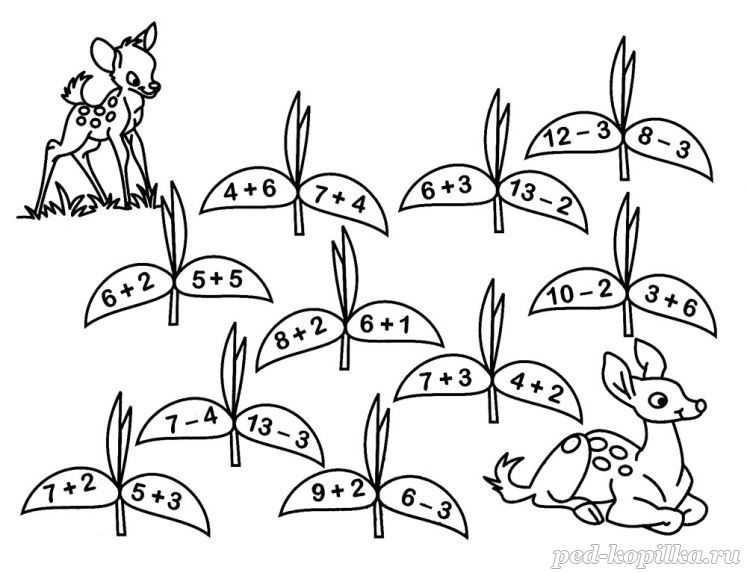 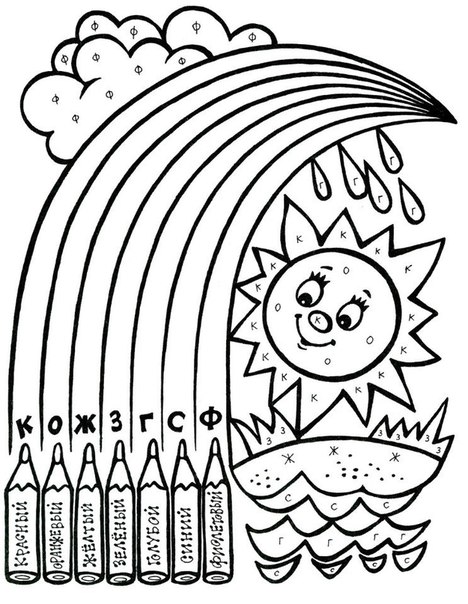 Детям предлагается отгадать, какие цифры спрятались за волнами и какую цифру поймал бы "вопросительный знак"?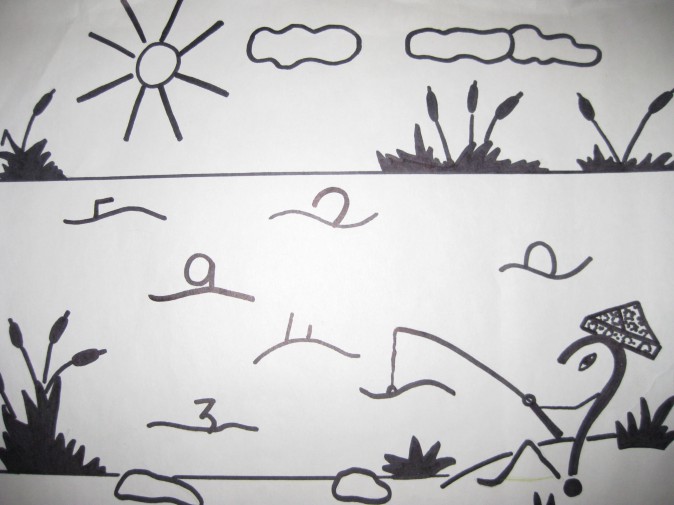 